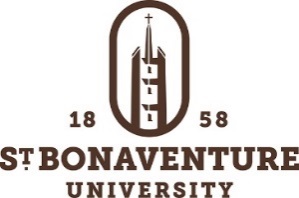 Cybersecurity Faculty Director Position at St. Bonaventure UniversitySt. Bonaventure University (SBU) invites applications for a tenure track position as the Director of Cybersecurity in the department of Computer Science and Cybersecurity, with the position beginning as early as January 2021. Cybersecurity at St. Bonaventure is an exciting, interdisciplinary program with both an undergraduate and Master’s degree pathways.  The program is designed to be hands on and student focused and plans to become a designated Center of Academic Excellence by the National Security Agency and the Department of Homeland Security.  The faculty director will work within the School of Arts & Sciences and the Department to support the University’s mission as it relates to this specific field.  The successful candidate will be responsible for teaching within the Cybersecurity educational domain as well as providing academic leadership in the management and development of program curricula, program credentialing, activities, and reputation. The successful candidate is also expected to be a voice for cybersecurity both on-campus and off as the program becomes established.  The ability to help with internships and co-curricular activities is also prized.  Leadership skills will be highly valued.Minimum qualifications:Ten years’ experience in the cybersecurity fieldEstablished connections with the cybersecurity communityAbility to teach and develop courses for undergraduate and Master’s cybersecurity degreesAbility to relate well to students in a teaching situationExcellent interpersonal, organizational and communication skills Desired qualifications:At least a Master’s degree in a relevant fieldLeadership skills that can help grow the programFamiliarity with undergraduate cybersecurity curriculaExperience with cybersecurity competitions or other co-curricular activitiesExperience discussing cybersecurity in public settingsProfessional Certification such as CISSP, CISM, CISA, etc.Successful candidate willTeach full load of courses (as per SBU policies)Lead process of pursuing NSA-CAE designationHelp obtain grants and secure funds for the programHelp create a vibrant cybersecurity communityDevelop internship partnershipsParticipate in university-wide affairsMaintain an appropriate program of scholarshipInterested candidates should send a letter of interest, curriculum vitae, teaching and research plans, and three letters of reference to David Hilmey, Dean, School of Arts & Sciences, St. Bonaventure, NY 14778, or via email to sgodfrey@sbu.eduFor further details regarding the Cybersecurity program, please refer to the website, www.sbu.edu/cybersecurity.  Review of applications will begin immediately and continue until the position is filled following a background check for the successful candidate.  St. Bonaventure University is an Affirmative Action/Equal Opportunity educational institution.  It is guided by the principle that equal opportunity means more than equal employment opportunity, and that access to facilities and services shall be available to all people regardless of their race, color, religion, sex, national origin, age, veteran status, disability, marital status, sexual orientation, or gender identity/expression. This principle is applicable to every member of the St. Bonaventure community, both students and employed personnel at every level, and to all facilities and services.